Geography Home Learning Task Week 20.4.20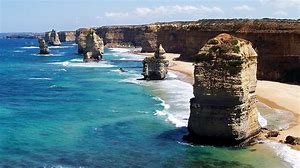 The Twelve Apostles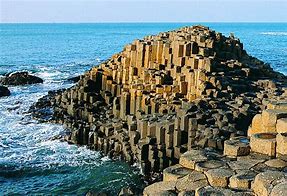 The Giant’s Causeway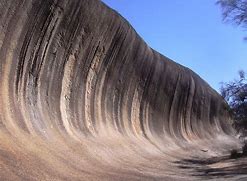 Wave Rock